ATIVIDADE PARA CASA EDUCAÇÃO INFANTIL.CONTEÚDO PEDAGÓGICO.MATERNAL II (DÉCIMA NONA SEMANA).OBJETIVOS:As atividades propostas têm como objetivo estimular o desenvolvimento integral das crianças trabalhando o cognitivo, físico e socioemocional a fim de proporcionar também uma maior interação entre a família.ROTINA DIÁRIA:1º-Leitura/ conversa sobre os combinados e regras; 2º-Roda de conversa; Comece falando informalmente sobre assuntos do cotidiano ou curiosidades pessoais a criança. A ideia é aproximar os pais do objeto do conhecimento em si - no caso, a própria conversa. Exemplos: como foi seu dia, falar sobre os membros da família, amiguinhos da escola, escolha do nome da criança, falar sobre a cidade etc.3º- Cantigas de RodaA musicalização com as cantigas de roda pode ser feita pelos pais/responsáveis resgatando as músicas que conhecem de sua infância ou por intermédio do uso de recursos digitais como CDs, DVDs ou vídeos:Link de sugestão: https://www.youtube.com/watch?v=V8JU4Q7hKe8}4º- Faça a Leitura diária do Alfabeto e dos números com as crianças:5º Realização das atividades pedagógicas: vamos trabalhar a cor verde.Orientações:1-Escreva o nome da criança em uma folha de tamanho grande para a criança identificar as letras ;2-Nesta atividade é necessário a ajuda do responsável para realizar.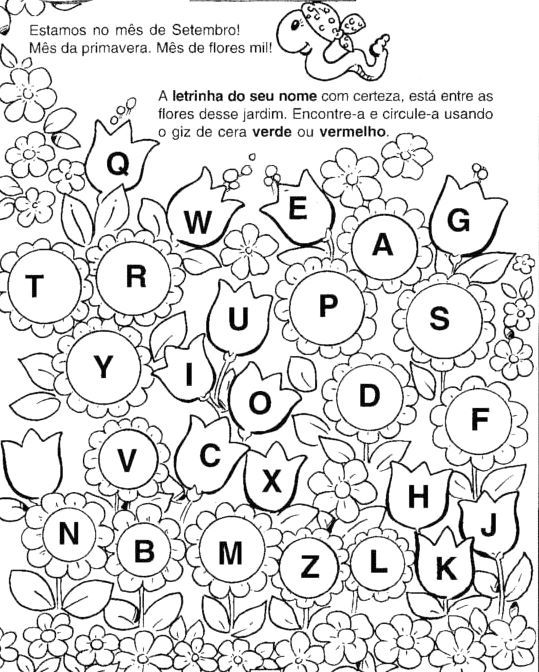 ATIVIDADE RETIRADA DA INTERNET.Orientações:1- Cobrir o pontilhado com lápis de escrever, devagar sem sair fora do caminho;2- Com o lápis de cor marrom pintar o desenho.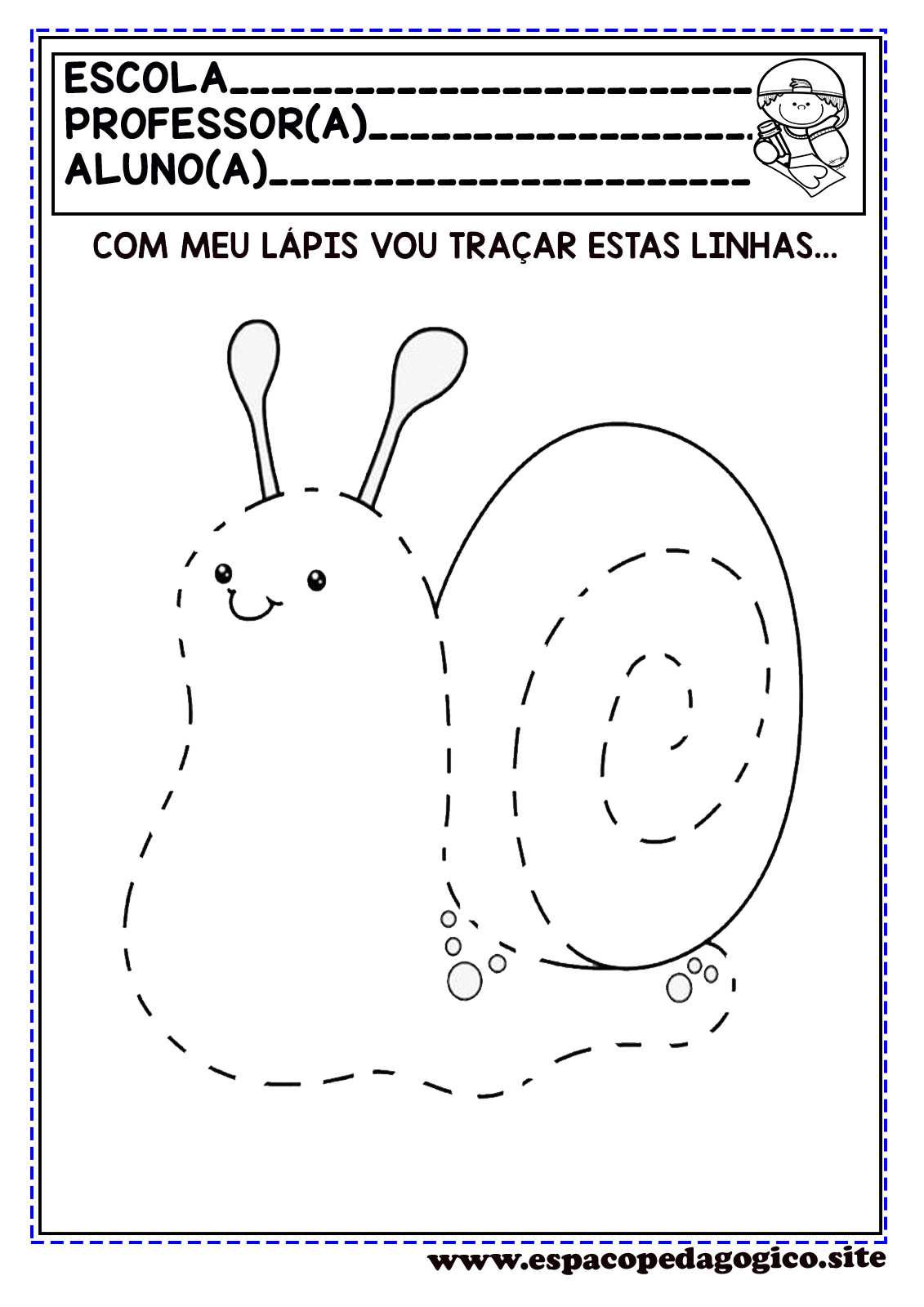 Orientações:1- Leia a palavra e mostre o desenho  para a  criança associar a palavra, depois questione qual é a primeira letra:2- Escreva  a letra inicial com o lápis de escrever;3- Pinte as ilustrações da atividade.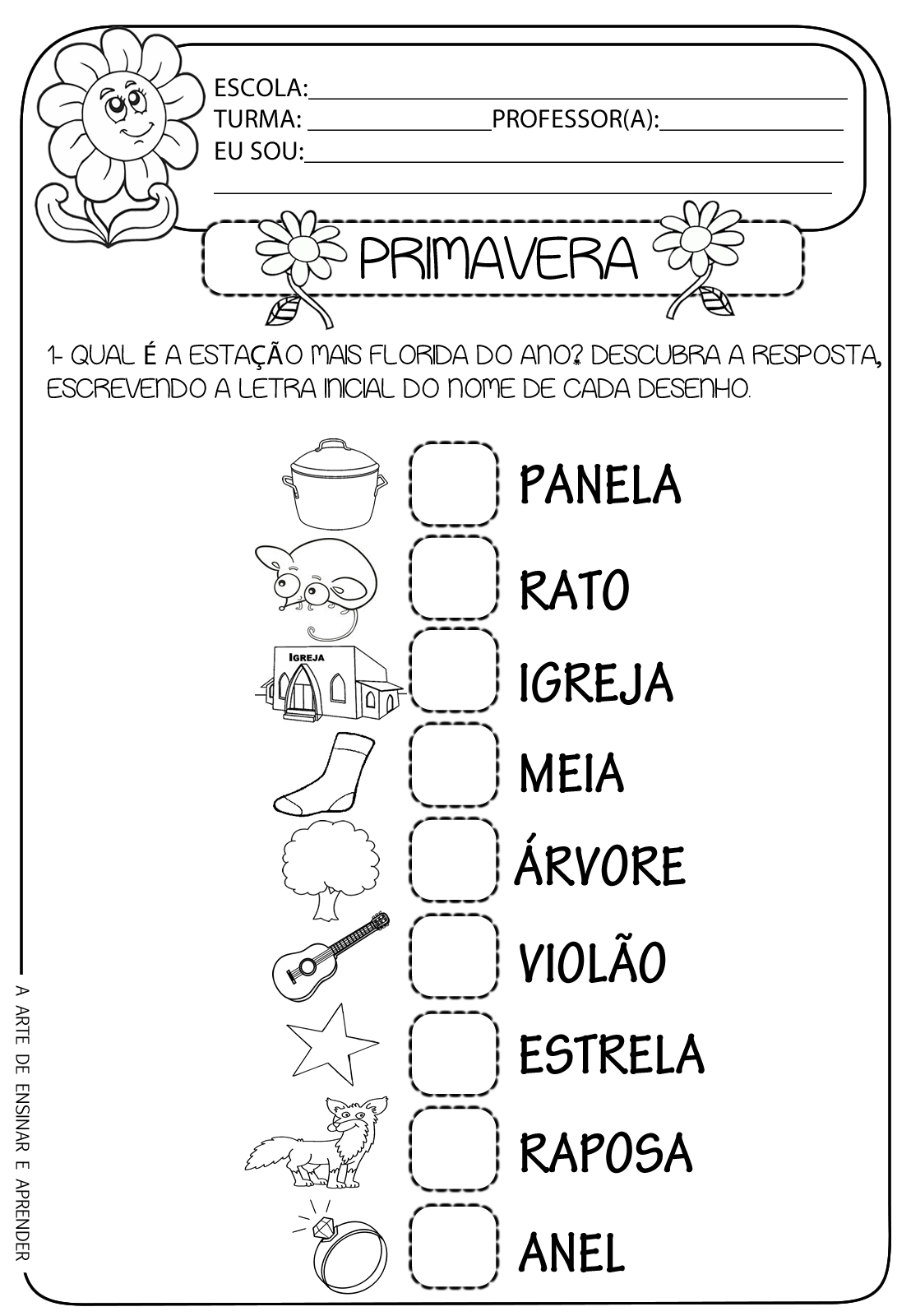 HORA DA HISTÓRIAAssistir o vídeo da história:A tagarelice das flores.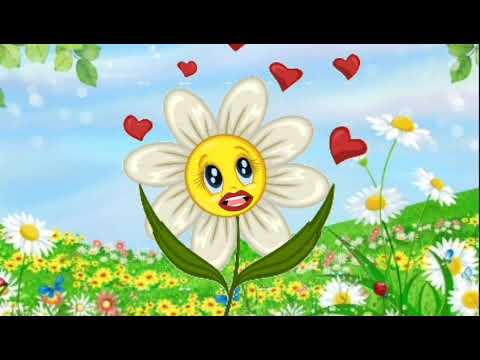 LINK: https://www.youtube.com/watch?v=iYZb41AskJcDepois de assistir questione a criança sobre o vídeo.ATIVIDADE LÚDICA.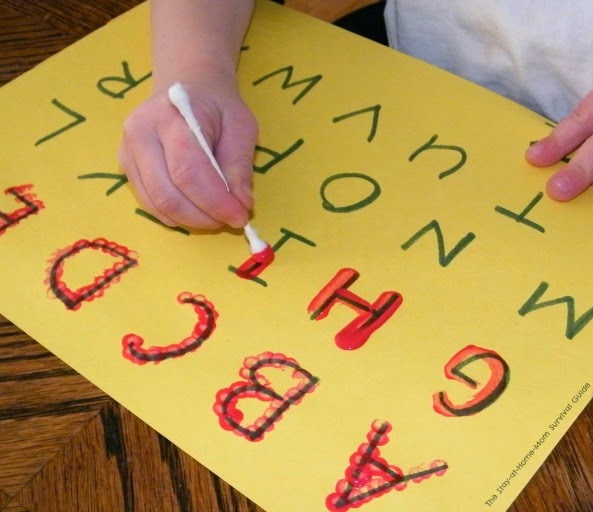 Materiais necessário:Papelão ou cartolina;Cotonete;Tinta guache;Em um papelão escreva as letras do alfabeto com caneta, depois pedir para a criança passar por cima das letras com  o cotonete molhado de tinta.Querida crianças!Saudade de vocês.NOME:DATA:ESCOLA:PROFESSORA: